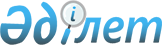 Об утверждении Правил разработки порядка проведения внешнего контроля качества
					
			Утративший силу
			
			
		
					Приказ Министра финансов Республики Казахстан от 26 сентября 2012 года № 441. Зарегистрирован в Министерстве юстиции Республики Казахстан 19 октября 2012 года № 8034. Утратил силу приказом Министра финансов Республики Казахстан от 28 апреля 2021 года № 406.
      Сноска. Утратил силу приказом Министра финансов РК от 28.04.2021 № 406 (вводится в действие с 06.07.2021).
      В соответствии с пунктом 3  статьи 19 Закона Республики Казахстан от 20 ноября 1998 года "Об аудиторской деятельности" ПРИКАЗЫВАЮ:
      1. Утвердить прилагаемые  Правила разработки порядка проведения внешнего контроля качества.
      2. Департаменту методологии бухгалтерского учета и финансовой отчетности, аудиторской деятельности Министерства финансов Республики Казахстан (Тулеуов А.О.) обеспечить государственную регистрацию настоящего приказа в Министерстве юстиции Республики Казахстан и его последующее опубликование в официальных средствах массовой информации в установленном законодательством порядке.
      3. Настоящий приказ вводится в действие по истечении десяти календарных дней со дня первого официального опубликования. Правила
разработки порядка проведения внешнего контроля качества
1. Общие положения
      1. Правила разработки порядка проведения внешнего контроля качества (далее - Правила) разработаны в соответствии с пунктом 3  статьи 19 Закона Республики Казахстан от 20 ноября 1998 года "Об аудиторской деятельности" в целях определения единых правил разработки профессиональными аудиторскими организациями порядка проведения внешнего контроля качества аудиторских организаций.
      2. В настоящих Правилах используются следующие понятия:
      1) внешний контроль качества - контроль качества на соблюдение аудиторами и аудиторскими организациями требований стандартов аудита, осуществляемый профессиональной аудиторской организацией в отношении своих членов;
      2) контролер - лицо, назначаемое исполнительным органом управления профессиональной аудиторской организации из числа аудиторов, входящих в ее состав, в обязанности которого входит осуществлять внешний контроль качества.
      3. Целью внешнего контроля качества является создание условий для обеспечения и постоянного повышения качества услуг по аудиту.
      4. Внешний контроль качества проводится аудиторами, осуществляющими свою деятельность в качестве аудитора.
      5. Внешний контроль качества делится на следующие виды:
      1) плановые;
      2) внеплановые.
      6. Основаниями внепланового внешнего контроля качества являются:
      1) повторная проверка, связанная с заявлением аудиторской организации;
      2) обращение уполномоченного государственного органа, осуществляющего регулирование в области аудиторской деятельности и контроль за деятельностью аудиторских и профессиональных организаций (далее - уполномоченный государственный орган), по полученной информации и поступившим жалобам;
      3) получение аудиторской организацией оценки "3", "2" с целью подтвердить устранение выявленных недостатков в срок, определяемый решением профессиональной аудиторской организации.
      7. Сроки проведения планового внешнего контроля качества по каждой аудиторской организации определяются соответствующей профессиональной аудиторской организацией в соответствии с утвержденным внутренним планом. При этом, сроки проведения проверки внешнего контроля качества контролерами не должны превышать более 10 рабочих дней, а для определения оценки по результатам внешнего контроля качества - более двух месяцев. 2. Правила разработки порядка проведения
внешнего контроля качества
      8. Порядок проведения внешнего контроля качества аудиторских организаций включает:
      1) вопросы по организации процедуры внешнего контроля качества;
      2) основания отвода (самоотвода) контролера либо других лиц, участвующих в процедуре внешнего контроля качества;
      3) программу и этапы проведения внешнего контроля качества;
      4) перечень документов аудиторской организации, подлежащих проверке в ходе внешнего контроля качества, который включает учредительные и правоустанавливающие документы, лицензии,  квалификационные свидетельства аудиторов, документы по повышению квалификации аудиторов, документы по кадровому составу,  внутрифирменные документы по контролю качества аудита, рабочую документацию по выполненным аудиторским заданиям;
      5) критерии отбора проектов по аудиту, подвергающихся внешнему контролю качества;
      6) вопросы проверки системы внутреннего контроля качества аудиторской организации, соблюдения требований  Закона Республики Казахстан от 28 августа 2009 года "О противодействии легализации (отмыванию) доходов, полученных преступным путем, и финансированию терроризма", а также соблюдения требований  законодательства об аудиторской деятельности;
      7) вопросы проверки качества отдельных аудиторских заданий;
      8) меры по обеспечению защиты информации, доступ к которой получен профессиональной организацией в ходе проведения внешнего контроля качества;
      9) отчетность контролеров и оформление результатов прохождения аудиторской организацией внешнего контроля качества.
      Сноска. Пункт 8 с изменением, внесенным приказом Министра финансов РК от 17.09.2014  № 401 (вводится в действие по истечении десяти календарных дней после дня его первого официального опубликования).


      9. В целях обеспечения защиты интересов аудиторских организаций и их клиентов порядок проведения внешнего контроля качества аудиторских организаций содержит права аудиторской организации, которые включают:
      1) направление письменного уведомления своим клиентам не менее чем за 30 календарных дней до проведения контроля качества о том, что у нее будет проведен контроль качества;
      2) представление в профессиональную аудиторскую организацию письменных мотивированных возражений по сроку проведения внешней проверки качества работы, кандидатурам контролеров;
      3) получение в течение 30 рабочих дней после завершения внешнего контроля качества заключения профессиональной организации о результатах проверки;
      4) обжалование заключения профессиональной аудиторской организации в судебном порядке.
      10. Порядок проведения внешнего контроля качества аудиторских организаций содержат обязанности аудиторской организации, которые включают:
      1) создание контролерам необходимых условий для своевременного и полного проведения внешнего контроля качества услуг по аудиту;
      2) назначение на время проведения внешнего контроля качества ответственного сотрудника аудиторской организации (аудитора), в целях оказания контролерам профессиональной аудиторской организации всестороннего содействия в своевременном предоставлении в полном объеме необходимой документации и информации (для аудитора - присутствовать во время проведения внешнего контроля качества);
      3) представление в полном объеме документации и информации, необходимых для осуществления внешней проверки качества работы, в случае необходимости представления по устным и письменным запросам контролеров профессиональной аудиторской организации исчерпывающих пояснений и комментарий;
      4) предоставление аудиторской организацией в профессиональную аудиторскую организацию плана мероприятий по устранению недостатков, а также отчетов по его исполнению в случае получения аудиторской организацией по результатам проведенного внешнего контроля качества, оценки меньше чем "4" в течении двух месяцев.
      11. По результатам проведенного внешнего контроля качества в качества в порядке проведения внешнего контроля качества предусматриваются критерии оценки качества услуг по аудиту аудиторской организации и цифровой эквивалент оценки, которые определяются по формулировке оценки, согласно  приложению к Правилам.
      12. Оценка аудиторской организации, определенная в результате проведенного внешнего контроля качества, размещается на сайте профессиональной аудиторской организации.
      13. В целях повышения качества услуг по аудиту наличие неоднократной (два раза) оценки "2" является достаточным основанием для исключения аудиторской организации из профессиональной аудиторской организации.
      14. По результатам проведенного внешнего контроля качества неоднократное (два раза) получение аудиторскими организациями оценок "3" и (или) "2" является основанием для  обращения профессиональной аудиторской организации в уполномоченный государственный орган с заявлением о привлечении к ответственности аудиторской организации.
      15. В порядке проведения внешнего контроля качества  предусматриваются вопросы проведения предварительной проверки документов аудиторской организации, подавшей заявление о вступлении в профессиональную организацию, в случае исключения ее ранее из данной или другой профессиональной организации за допущенные нарушения Международных стандартов аудита по итогам внешнего контроля качества.
					© 2012. РГП на ПХВ «Институт законодательства и правовой информации Республики Казахстан» Министерства юстиции Республики Казахстан
				
Министр
Б. ЖамишевУтвержден
приказом Министра финансов
Республики Казахстан
от 26 сентября 2012 года № 441Приложение
к Правилам разработки порядка
проведения внешнего контроля качества
№
п/п
Формулировка оценки
Оценка
1.
Деятельность аудиторской организации достаточна для
обеспечения качества аудита на должном уровне и
направлена на соблюдение требований Международных
стандартов аудита
5
2.
Аудиторская организация, за исключением отдельных
недостатков, соблюдает требования Международных
стандартов аудита
4
3.
Аудиторской организации, в связи с наличием выявленных
недостатков, необходимо провести серьезные
организационные реформы для обеспечения качества
аудиторских услуг. Выявленные недостатки позволяют
говорить о неполном соблюдении требований
Международных стандартов аудита
3
4.
Деятельность аудиторской организации не соответствует
Международным стандартам аудита
2